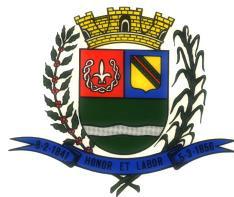 Contratante:- Câmara Municipal de Santa Branca.Contratada:- CECAM - Consultoria Econômica Contábil e Administrativa Municipal Ltda.Objeto:- Serviços Especializados na área de orçamento-programa, execução orçamentária, contabilidade pública, tesouraria, administração de pessoal, patrimônio, processo legislativo e sistema informatizado de Controle Interno.Pelo presente instrumento contratual, de um lado a Câmara Municipal de Santa Branca, entidade de Direito Público, com sede na Praça Ajudante Braga nº108, na cidade de Santa Branca, CGC/MF nº 01.958.948/0001-17, neste ato representada pelo seu Presidente, o Sr. Eder de Araújo Senna, portador do RG nº 20.610.224-0/SP e CPF nº 109.611.618-92, a seguir denominada simplesmente “CONTRATANTE”, e de outro lado a empresa CECAM - Consultoria Econômica Contábil e Administrativa Municipal Ltda, com sede à Alameda Araguaia, 1293, 5º andar – Conjunto 503 – Alphaville – Barueri - SP, com CNPJ/MF nº 00.626.646/0001-89, neste ato representada pelo seu Sócio Diretor, Sr. Fred Anderson Scandiuzzi, portador do RG nº 18.980.294-7 e CPF nº 986.464.006-20, a seguir denominada simplesmente “CONTRATADA”, tendo justo e contratado o Aditamento do Instrumento Contratual celebrado entre as partes em 01 de agosto de 2014, para constar o seguinte:-Cláusula 1 - Fica prorrogado por mais 12 (doze) meses, a partir da assinatura do presente Termo de Aditamento, o prazo para prestação de serviços profissionais especializados nas áreas de orçamento-programa, execução orçamentária, contabilidade pública, tesouraria, administração de pessoal, patrimônio, processo legislativo e sistema informatizado de Controle Interno, com os respectivos valores reajustados pelo índice do IPCA/IBGE, referente ao mês de junho/2017, porcentagem de 3,00%.Cláusula 2 - A cláusula terceira do contrato supra citado passa a vigorar, por igual período, com os valores estabelecidos, conforme demonstração abaixo:Valor Global de R$ 79.239,84 (setenta e nove mil, duzentos e trinta e nove reais e oitenta e quatro centavos).Valor mensal de R$ 6.603,32 (seis mil, seiscentos e três reais e trinta e dois centavos).Caixa Postal nº 30 – CEP 12.380-000 – tel. (12) 3972-0322 – cmstbr@uol.com.br. - Santa Branca – SP.CÂMARA MUNICIPAL DE SANTA BRANCA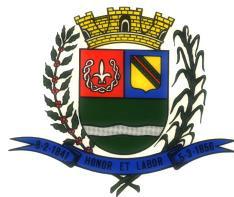 www.camarasantabranca.sp.gov.brTERMO ADITIVO DE CONTRATO Nº 03 - FLS. 02.Cláusula 3 - Ficam ratificados os demais termos e cláusulas do contrato celebrado entre as partes e datado de 01 de agosto de 2014.E, por estarem de pleno acordo com o avençado, firmam o presente Instrumento de Aditamento Contratual nº 03, na presença de duas testemunhas que também assinam.Santa Branca, 01 de agosto de 2017.-_________________________________Eder de Araújo SennaPresidente da Câmara Municipal_______________________________Fred Anderson ScandiuzziCECAMTestemunhas:-_____________________________Antônio Carlos de OliveiraRG 20.143.977-3/SP_____________________________Paulo Sérgio de OliveiraRG 12.830.592/SPCaixa Postal nº 30 – CEP 12.380-000 – tel. (12) 3972-0322 – cmstbr@uol.com.br. - Santa Branca – SP.CÂMARA MUNICIPAL DE SANTA BRANCACÂMARA MUNICIPAL DE SANTA BRANCACÂMARA MUNICIPAL DE SANTA BRANCAwww.camarasantabranca.sp.gov.brwww.camarasantabranca.sp.gov.brTERMO ADITIVO DE CONTRATO Nº 03Processo nº498/2017.498/2017.498/2017.Convite nº02/2014.02/2014.02/2014.Contrato nº39/2014.39/2014.39/2014.